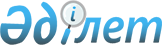 "Ұйғыр ауданының кәсіпкерлік бөлімі" мемлекеттік мекемесінің Ережесін бекіту туралы
					
			Күшін жойған
			
			
		
					Алматы облысы Ұйғыр ауданы әкімдігінің 2015 жылғы 03 тамыздағы № 08-208 қаулысы. Алматы облысы Әділет департаментінде 2015 жылы 04 қыркүйекте № 3376 болып тіркелді. Күші жойылды - Алматы облысы Ұйғыр ауданы әкімдігінің 2018 жылғы 04 қыркүйектегі № 412 қаулысымен
      Ескерту. Күші жойылды - Алматы облысы Ұйғыр ауданы әкімдігінің 04.09.2018 № 412 қаулысымен (алғашқы ресми жарияланған күнінен кейін күнтізбелік он күн өткен соң қолданысқа енгізіледі).

      "Мемлекеттік мүлік туралы" 2011 жылғы 1 наурыздағы Қазақстан Республикасы Заңының 18-бабының 8) тармақшасына және "Қазақстан Республикасы мемлекеттік органының үлгі ережесін бекіту туралы" 2012 жылғы 29 қазандағы № 410 Қазақстан Республикасы Президентінің Жарлығына сәйкес, Ұйғыр ауданының әкімдігі ҚАУЛЫ ЕТЕДІ:

      1."Ұйғыр ауданының кәсіпкерлік бөлімі " мемлекеттік мекемесінің Ережесі (бұдан әрі - Ереже) осы қаулының қосымшасына сәйкес бекітілсін. 

      2. Бөлім басшысы Сыдықбекова Бинара Шәріпбайқызы осы қаулыны әділет органдарында мемлекеттік тіркелгеннен кейін ресми және мерзімді баспа басылымдарында, сондай-ақ Қазақстан Республикасының Үкіметі айқындалған интернет-ресурста және аудан әкімдігінің интернет-ресурсында жариялау жүктелсін.

      3.Осы қаулының орындалуын бақылау аудан әкімі аппаратының басшысы Исламов Султан Тұрсунұлына жүктелсін.

      4. Осы қаулы әділет органдарында мемлекеттік тіркелген күннен бастап күшіне енеді және алғашқы ресми жарияланған күнінен кейін күнтізбелік он күн өткен соң қолданысқа енгізіледі. "Ұйғыр аудандық кәсіпкерлік бөлімі" мемлекеттік мекемесі туралы Ереже 1. Жалпы ережелер
      1. "Ұйғыр аудандық кәсіпкерлік бөлімі" мемлекеттік мекемесі (бұдан әрі - Бөлім) кәсіпкерлік саласында басшылықты жүзеге асыратын Қазақстан Республикасының мемлекеттік органы болып табылады.

      2. Бөлім өз қызметін Қазақстан Республикасының Конституциясына және заңдарына, Қазақстан Республикасының Президенті мен Үкіметінің актілеріне, өзге де нормативтік құқықтық актілерге, сондай-ақ осы Ережеге сәйкес жүзеге асырады.

      3. Бөлім ұйымдық-құқықтық нысанындағы заңды тұлға болып табылады, мемлекеттік тілде өз атауы бар мөрі мен мөртаңбалары, белгіленген үлгідегі бланкілері, сондай-ақ Қазақстан Республикасының заңнамасына сәйкес қазынашылық органдарында шоттары болады.

      4. Бөлім азаматтық-құқықтық қатынастарға өз атынан түседі.

      5. Бөлімге егер заңнамаға сәйкес осыған уәкілеттік берілген болса, мемлекеттің атынан азаматтық-құқықтық қатынастардың тарапы болуға құқығы бар.

      6. Бөлім өз құзыретінің мәселелері бойынша заңнамада белгіленген тәртіппен Бөлім басшысының бұйрықтарымен және Қазақстан Республикасының заңнамасында көзделген басқа да актілермен ресімделетін шешімдер қабылдайды.

      7. Бөлімнің құрылымы мен штат санының лимиті қолданыстағы заңнамаға сәйкес бекітіледі.

      8. Заңды тұлғаның орналасқан жері: индексі 040800, Қазақстан Республикасы, Алматы облысы, Ұйғыр ауданы, Шонжы ауылы, К.Исламова көшесі, № 70.

      9. Мемлекеттік органның толық атауы - "Ұйғыр аудандық кәсіпкерлік бөлімі" мемлекеттік мекемесі.

      10. Осы Ереже Бөлімнің құрылтай құжаты болып табылады.

      11. Бөлімнің қызметін қаржыландыру жергілікті бюджеттен жүзеге асырылады.

      12. Бөлімге кәсіпкерлік субъектілерімен Бөлімнің функциялары болып табылатын міндеттерді орындау тұрғысында шарттық қатынастарға түсуге тыйым салынады.

      Егер Бөлімге заңнамалық актілермен кірістер әкелетін қызметті жүзеге асыру құқығы берілсе, онда осындай қызметтен алынған кірістер мемлекеттік бюджеттің кірісіне жіберіледі. 2. Бөлімнің миссиясы, негізгі міндеттері, функциялары, құқықтары мен міндеттері
      13. Бөлімнің миссиясы: кәсiпкерлiк саласында мемлекеттiк саясатты жүзеге асыру. 

      14. Міндеттері: 

      1) кәсіпкерлік қызметті дамыту үшін қолайлы жағдайлар жасау;

      2) мемлекеттің мүдделері мен тұтынушылардың құқықтарын қорғау; 

      3) кәсіпкерлік қызметті қорғау мен қолдауды қамтамасыз ету.

      15. Функциялары: 

      1) жеке кәсiпкерлiктi қолдау және дамытудың мемлекеттік саясатын жүргізу; 

      2) шағын және орта кәсіпкерлікті қолдау мен дамытудың мемлекеттік шараларының орындалуын ұйымдастыру және үйлестіру;

      3) жеке кәсіпкерлік субъектілерін қаржыландыру және оларға кредит беру жөніндегі шараларды жетілдіру туралы ұсыныстар әзірлеу; 

      4) кәсіпкерлік ортаға, инвестициялық ахуалға талдау жүргізу; 

      5) жеке кәсіпкерлік субъектілеріне әдіснамалық көмекті ұйымдастыру; 

      6) жеке кәсіпкерлікті дамыту үшін жағдайлар жасау; 

      7) Қазақстан Республикасының заңнамасымен Бөлімге жүктелетін өзге де функцияларды жүзеге асыру.

      16. Құқықтары мен міндеттері:

      1) мемлекеттік органдардан және өзге де ұйымдардан өз қызметіне қажетті ақпаратты сұрату және алу; 

      2) өзінің құзыреті шегінде шешімдер қабылдау;

      3) жоғары тұрған органдардың тапсырмаларын орындау;

      4) Бөлімнің мүдделерін барлық құзыретті, мемлекеттік, әкімшілік органдарда, мекемелерде, ұйымдарда, сондай-ақ сот және құқық қорғау органдарында білдіру;

      5) Қазақстан Республикасының заңнамасына сәйкес өз құзыреті шегінде басқа да құқықтарды және міндеттерді жүзеге асыру. 3. Бөлімнің қызметін ұйымдастыру
      17. Бөлімге басшылықты Бөлімге жүктелген міндеттердің орындалуына және оның функцияларын жүзеге асыруға дербес жауапты болатын бірінші басшысы жүзеге асырады.

      18. Бөлімнің бірінші басшысын Ұйғыр ауданының әкімі қызметке тағайындайды және қызметтен босатады.

      19. Бөлімнің бірінші басшысының орынбасарлары жоқ.

      20. Бөлімнің бірінші басшысының өкілеттігі:

      1) Бөлім қызметкерлерінің міндеттері мен өкiлеттiктерiн өз құзыреті шегінде анықтайды;

      2) Бөлімнің қызметкерлерін қолданыстағы заңнамаға сәйкес қызметке тағайындайды және босатады; 

      3) Бөлімнің қызметкерлерін заңнамада белгіленген тәртіппен ынталандырады және тәртіптік жазалар қолданады; 

      4) өз құзыреті шегінде Бөлімнің қызметкерлері орындауға міндетті бұйрықтар, нұсқаулықтар шығарады;

      5) мемлекеттік органдар мен басқа да ұйымдарда өз құзыреті шегінде Бөлімнің мүддесін білдіреді;

      6) Қазақстан Республикасының заңнамасына сәйкес басқа да өкілеттіктерді жүзеге асырады.

      Бөлімнің бірінші басшысы болмаған кезеңде оның өкілеттіктерін қолданыстағы заңнамаға сәйкес оны алмастыратын тұлға орындайды. 4. Бөлімнің мүлкі
      21. Бөлімнің заңнамада көзделген жағдайларда жедел басқару құқығында оқшауланған мүлкі болуы мүмкін.

      Бөлімнің мүлкі оған меншік иесі берген мүлік, сондай-ақ өз қызметі нәтижесінде сатып алынған мүлік (ақшалай кірістерді қоса алғанда) және Қазақстан Республикасының заңнамасында тыйым салынбаған өзге де көздер есебінен қалыптастырылады.

      22. Бөлімге бекітілген мүлік коммуналдық меншікке жатады.

      23. Егер заңнамада өзгеше көзделмесе, Бөлім, өзіне бекітілген мүлікті және қаржыландыру жоспары бойынша өзіне бөлінген қаражат есебінен сатып алынған мүлікті өз бетімен иеліктен шығаруға немесе оған өзгедей тәсілмен билік етуге құқығы жоқ. 5. Бөлімді қайта ұйымдастыру және тарату
      24. Бөлімді қайта ұйымдастыру және тарату Қазақстан Республикасының заңнамасына сәйкес жүзеге асырылады.
					© 2012. Қазақстан Республикасы Әділет министрлігінің «Қазақстан Республикасының Заңнама және құқықтық ақпарат институты» ШЖҚ РМК
				
      Аудан әкімінің 

      міндетін атқарушы

Қ. Бекмұханбетов
Ұйғыр ауданы әкімдігінің 2015 жылғы 3 тамыздағы № 08-208 қаулысымен бекітілген қосымша